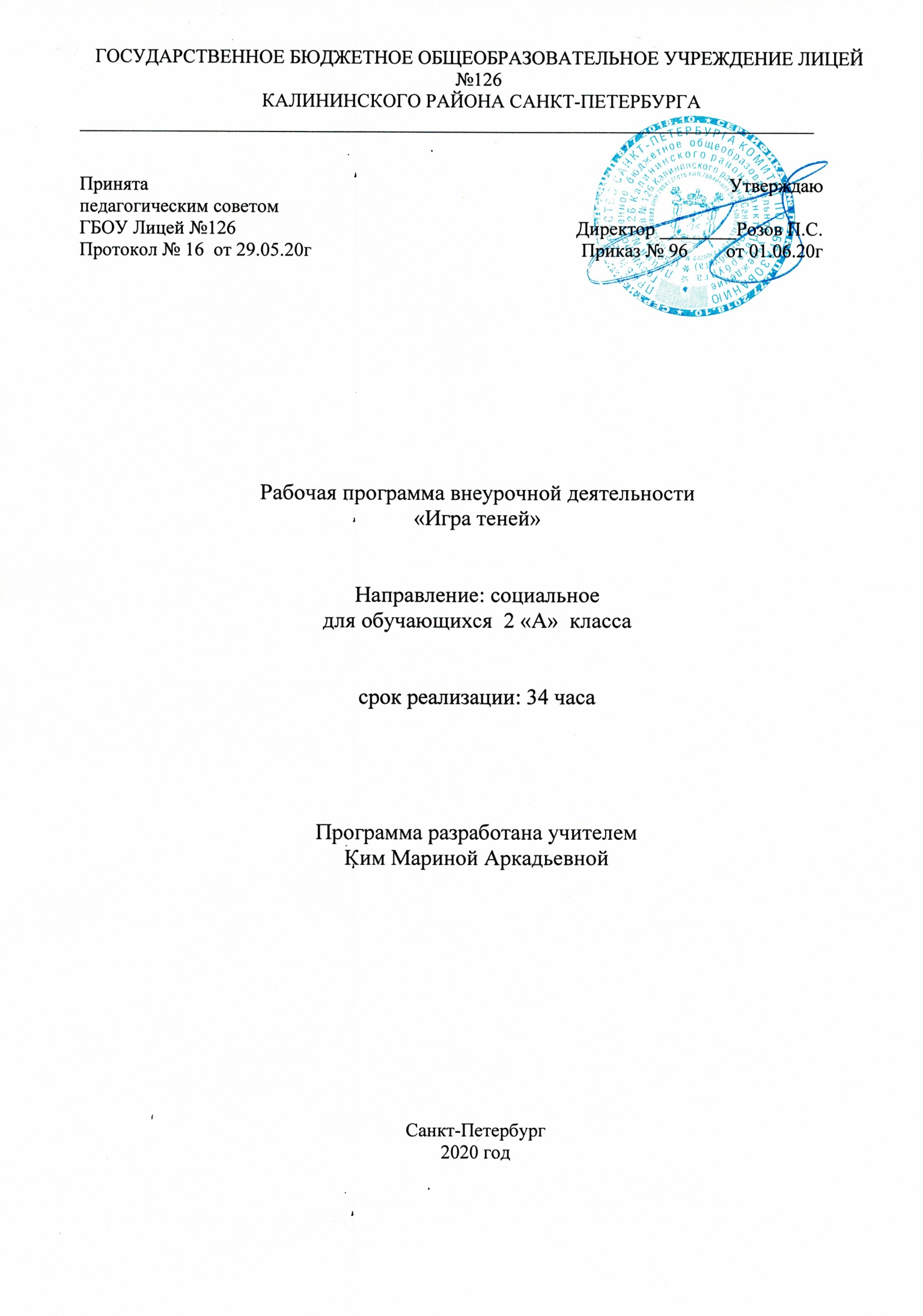 Пояснительная записка      Рабочая программа внеурочной деятельности разрабатывается на основании Федерального Закона РФ от 29.12.2012 г.  №273-ФЗ «Об образовании в Российской Федерации».        Рабочая программа по курсу «Игра  теней» для  2 «А»  класса разработана в соответствии с:Федеральным базисным учебным планом, утвержденным приказом Министерства образования Российской Федерации от 09.03.2004 №1312;Федеральным государственным образовательным стандартом начального общего образования, утвержденным приказом Министерства образования и науки РФ от 06.10.2009 №373;Постановлением главного государственного санитарного врача от 29.12.2010 №189 (ред. от 24.11.2015) «Об утверждении СанПин 2.4.2 2821-10 «Санитарно-эпидемиологические требования к условиям и организации обучения в общеобразовательных учреждения»;Инструктивно-методическим письмом Комитета по образованию от 21.05.2015 № 03-20-2057/15-0-0 «Об организации внеурочной деятельности при реализации федеральных государственных образовательных стандартов начального общего и основного общего образования в образовательных организациях Санкт-Петербурга";     Инструктивно-методическим письмом Комитета по образованию Санкт-Петербурга №03-28-3775/20-0-0 от 23.04.2020 «О формировании учебных планов образовательных организаций Санкт-Петербурга, реализующих основные общеобразовательные программы, на 2020-2021 учебный год»;Учебным планом внеурочной деятельности ГБОУ Лицей №126 Калининского района Санкт-Петербурга на 2020-2021 учебный год.Место в учебном планеВ учебном плане ГБОУ Лицей №126 на изучение курса «Игра теней» в 2-х классах выделен 1 час в неделю, всего 34 часа в год. Цели и задачи программыЦель: создание условий для освоения учащимися необходимого для жизни в обществе социального опыта и формирования системы духовно-нравственных ценностей, создание условий для творческого развития и социализации младших школьников. Задачи:Организация творчески преобразующей и досуговой деятельности учащихся Формирование навыков продуктивной коммуникации в рамках детско-взрослой общности, разновозрастных объединений. Развитие навыков организации и осуществления сотрудничества с педагогами, сверстниками, родителями, старшими детьми в решении общих проблем.Развитие позитивного отношения к базовым общечеловеческим ценностям – человек, семья, Отечество, природа, мир, культура, искусство. 1.4. Ожидаемые результатыОсновной результат – получение школьником опыта переживания и позитивного отношения к базовым ценностям общества (человек, семья, Отечество, природа, мир, знания, труд, культура), ценностного отношения к социальной реальности в целом.Знать:Личностные:О формах проявления заботы о человеке при групповом взаимодействии;правила поведения на занятиях, раздевалке, в игровом творческом процессе;правила игрового общения, о правильном отношении к собственным ошибкам, к победе, поражению.Метапредметные:знать о ценностном отношении к театру как к культурному наследию народа;иметь нравственно-этический опыт взаимодействия со сверстниками, старшими и младшими детьми, взрослыми в соответствии с общепринятыми нравственными нормами.Предметные:необходимые сведения о видах изученных кукол, особенностях работы с куклами перчатками;о способах кукловождения;о сценической речи;о декорациях к спектаклю;технологию изготовления куклы-перчаткиУметь:Личностные:определять и высказывать общие для всех людей правила поведения при сотрудничестве (этические нормы);в предложенных педагогом ситуациях общения и сотрудничества, опираясь на общие для всех простые правила поведения, делать выбор, как поступить;анализировать и сопоставлять, обобщать, делать выводы, проявлять настойчивость в достижении цели;соблюдать правила игры и дисциплину;правильно взаимодействовать с партнерами по команде (терпимо, имея взаимовыручку и т.д.);выражать себя в различных доступных и наиболее привлекательных для ребенка видах творческой и игровой деятельности.Метапредметные:определять и формулировать цель деятельности;проговаривать последовательность действий;высказывать своё предположение (версию);совместно с учителем и другими учениками давать эмоциональную оценку деятельности товарищей;донести свою позицию до других: оформлять свою мысль в устной и письменной речи (на уровне небольшого текста);слушать и понимать речь других;совместно договариваться о правилах общения и поведения в школе и следовать им;планировать свои действия в соответствии с поставленной задачей;адекватно воспринимать предложения и оценку учителя, товарища, родителя и других людей;контролировать и оценивать процесс и результат деятельности (под руководством учителя);выбирать вид чтения в зависимости от цели;договариваться и приходить к общему решению в совместной деятельности;формулировать собственное мнение и позицию под руководством учителя.Предметные:работать с куклами изученных систем при показе спектакля;импровизировать;работать в группе, в коллективе;выступать перед публикой, зрителями.Применять:Личностные:быть сдержанным, терпеливым, вежливым в процессе взаимодействия;подводить самостоятельный итог занятия; анализировать и систематизировать полученные умения и навыки.Метапредметные:полученные сведения о многообразии театрального искусстваПредметные:иметь первоначальный опыт самореализации в различных видах творческой деятельности;в игре использовать накопленные знания. Программа предусматривает организацию самостоятельной деятельности учащихся через взаимодействие в малых группах, игры драматизации, этюды-драматизации и активную шефскую деятельность (подготовка и проведение спектаклей, композиций и игр для младших школьников и дошкольников). Реализация программы способствует созданию развивающей образовательной среды школы – ее игровой и творческой составляющей. Технологии, используемые на занятиях1. Проблемно-диалогическая2.Технология продуктивного чтения включает в себя три этапа.этап. Работа с текстом до чтения (прогнозирование содержания, создание мотивации чтения).этап. Работа с текстом во время чтения (вычитывание фактуальной и подтекстовой информации; комментированное чтение, диалог с автором). этап. Работа с текстом после чтения (обобщающая беседа, формулирование главной мысли текста, творческое задание).3.Технология оценивания образовательных достижений - это система правил и алгоритмов, позволяющая развивать у учащихся умения самооценки. ИКТ – технология Игровая технология Технология работы в группах1.6 Система и формы оценки достижения планируемых результатов.Так как мы оцениваем метапредметные и личностные результаты, формируемые в рамках данной программы, оценка должна строиться на общих подходах по оценке данных результатов, заявленных во ФГОС:1) обеспечивать оценку динамики индивидуальных достижений, обучающихся в процессе освоения основной общеобразовательной программы начального общего образования (Портфолио);2) предусматривать использование разнообразных методов и форм, взаимно дополняющих друг друга (стандартизированные письменные и устные работы, проекты, практические работы, творческие работы, самоанализ и самооценка, наблюдения, испытания (тесты) и иное)…Внеурочная деятельность может стать пространством формирования самооценки учащихся, где критериями оценки становятся достижения ученика в контексте заявленных в программе результатов, оцениваться могут отдельные события и достижения по программе в целом.Таблица  - форма оценки достижения планируемых результатов Содержание программыТематическое планированиеУчебно – методический комплексГенералов И.А. Интегрированный предмет «Театр» или воспитание искусством. 1-3 класс: Методическое пособие для учителей начальной школы /Под ред. Л.В. Тарасова. М. Авангард. 1999г. Генералов И.А. Программа курса «Театр» для начальной школы Образовательная система «Школа 2100» Сборник программ. Дошкольное образование. Начальная школа (Под научной редакцией Д.И. Фельдштейна). М.: Баласс, 2010.Никитина А.Б., Тюханова Е.Л. Интегрированный курс «Театр». История про театр. Кн. 1. Любите ли вы театр?  М. Авангард,  1997. Уроки театра на уроках в школе. Театральное обучение школьников 1-11 классов: Программы, методические рекомендации, сборник упражнений /Сост. А.П. Ершова. М., 2010. Кидин С.Ю. Театр-студия в современной школе: программы, конспекты занятий, сценарии.- Волгоград: Учитель, 2011.Крутенкова, А.Д. Кукольный театр. Программа, рекомендации, мини-спектакли, пьесы. 1–9 классы / А.Д. Крутенкова. – Волгоград : Издательство «Учитель», 2008Сорокина, Н.Ф.Играем в кукольный театр : программа «Театр – творчество – дети» / Н.Ф. Сорокина. – М. : АРКТИ, 2002Чурилова, Э.Г. Методика и организация театрализованной деятельности дошкольников и младших школьников. Программа и репертуар / Э.Г. Чурилова. – М. : Гуманитарный издательский центр «ВЛАДОС», 2000«Актёрский тренинг – теория и практика». Л. Грачёва / Энциклопедия «Кругосвет». Режим доступа: http://biblioteka.teatr-obraz.ru/page/akterskii-trening-teoriya-i-praktika-l-gracheva ФИОМастер-классыВыступление на классном мероприятииУчастие в общешкольных мероприятияхЗащита проектовИное№Название разделаКоличество часов1Знакомство с разновидностями театров (планшеточный, перчаточный, марионеточный, тростевой и театр теней).62Работа над дикцией, озвучиванием роли62Создание декораций и бутафории к спектаклям.83Работа с перчаточными куклами. Изготовление кукол.114Демонстрация созданных кукольных спектаклей.3Итого34№ п\ппланфактТемаХарактеристика деятельности обучающихсяПримечание04.09.04.09Введение. История возникновения перчаточного театразнакомство с содержанием программы, о деятельности в течение года, об истории возникновения кукольного перчаточного театра. 11.0911.09Азбука театраИстоки. Основы. История театра. Детские национальные театры. Практика: Беседы-дискуссии, встречи с актерами и режиссерами театров города. Посещение театров-гастролеров.18.0918.09Виды кукол и способы управления ими. Расширение знаний о видах кукол. Куклы разных народов. Отработка техники движений куклы на руке. Развитие умения кукловождения. 22.0922.09Материалы для куклы. Изготовление куклыРасширение знаний о материалах для изготовления куклы. Подбор материалов29.0929.09Изготовление плоской куклы.Умение подбирать материал для изготовления кукол и работать с ним.06.1006.10Секреты сценического мастерства.Роль. Озвучивание пьесы.13.1013.10Упражнения на развитие фантазии на основе реальных образов природы, живого мира, фантастические образыВозможность развития фантазии, памяти, внимания, чувства ритма, чувства пространства и времени, чувства слова и другие психологические составляющие личности. Тренировка скорости решений, навыков слаженной работы в коллективе, активизации мыслительного, эмоционального, социально-психологического настроя школьника.20.1020.10Развитие речевого аппарата. Артикуляционная гимнастика, художественное слово.Артикуляционная гимнастика, художественное слово.06.11Развитие навыков перевоплощения, навыков группового поведения. Этюды.Чтение сценария. Разбор игровых эпизодов. Игровые атрибуты. Маски. Костюмы.  Реквизит.  Музыкальное оформление. Распределение ролей.13.11Знакомство с русским фольклором.Рассказ учителя с демонстрацией материала через выход в ИНТЕРНЕТ20.11Выбор и чтение пьесы по ролям, анализ текста. «Колобок»Выбор и чтение пьесы по ролям, анализ текста. 27.11Распределение ролей в соответствии с содержаниемПодбор каждому актёру роли.04.12Работа над актёрским мастерствомПостановка сценического движения (отработка каждой роли)11.12Работа над актёрским мастерствомПостановка сценической речи (работа над интонацией)18.12Подготовка материальной базы.Изготовление кукол, декораций, костюмов, реквизита.25.12Работа над актёрским мастерством.Отработка сцен с отдельными героями сказок и репетиция пьесы на сцене.15.01Демонстрация теневого театра.«Колобок»Показ подготовленного спектакля, применение на практике полученных навыков22.01Обсуждение спектакля. Учимся высказывать мнение.Анализ спектакля, снятого на видеокамеру. Взгляд на себя со стороны.29.01Выбор и чтение пьесы. «Игрушки» А.БартоВыбор и чтение пьесы.05.02Распределение ролей в соответствии с содержаниемПодбор каждому актёру роли.12.02Изготовление кукол для спектакля.Подбор материалов и  инструментов для изготовления кукол.19.02Работа над актёрским мастерствомПостановка сценической речи (работа над интонацией)26.02Подготовка материальной базы.Изготовление декораций, костюмов, реквизита.05.03Работа над актёрским мастерством.Отработка сцен с отдельными героями сказок и репетиция пьесы на сцене.12.03Работа над актёрским мастерством.Показ подготовленного спектакля, применение на практике полученных навыков19.03В гостях у сказки. «Игрушки»Отработка сцен с отдельными героями сказок и репетиция пьесы на сцене02.04Обсуждение спектакля. Учимся высказывать мнение.Анализ спектакля, снятого на видеокамеру. Взгляд на себя со стороны. Обобщение изученного за год.09.04Выбор и чтение пьесы. «Репка»Выбор и чтение пьесы. «Репка»16.04Распределение ролей в соответствии с содержаниемПодбор каждому актёру роли.23.04Изготовление кукол для спектакля. Подготовка материальной базы.Подбор материалов и инструментов для изготовления кукол. Изготовление декораций, костюмов, реквизита.30.04Работа над актёрским мастерствомПостановка сценической речи (работа над интонацией)07.05Работа над актёрским мастерством.Отработка сцен с отдельными героями сказок и репетиция пьесы на сцене.14.05В гостях у сказки. «Репка»Показ подготовленного спектакля, применение на практике полученных навыков21.05Подведение итогов театрального сезона во 2-ом классе.Высказывание своего мнения о проделанной работе. Оценка своей деятельности.№ п/п ДатаДатаИзменения в КТПОснованиеОснование120.10.202020.10.2020Изменения в КТП в 1 четверти не вносились.